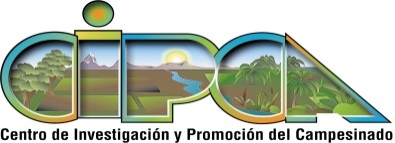 RESULTADOS PRIMERA FASEDe  acuerdo  al  cronograma  establecido,  se  tiene  a  bien  Notificar  a  los  postulantes  de  la  presente CONVOCATORIA PÚBLICA EXTERNA, los resultados de la primera fase correspondiente al cargo:TECNICO ING. ALIMENTOS O RAMAS AFINESCUADRO DE   RESULTADOSLa presente es considerada como notificación de la primera fase del proceso para todos los postulantes y si alguno requiere mayor información del proceso, podrá obtenerla en la Oficina de CIPCA Santa Cruz.Santa Cruz, 24 de Septiembre de 2018Regional CIPCA - Santa Cruz Denominacion CargoConvocadoLista de postulantes habilitados para entrevistaIng. Alimentos o ramas afines    5574743 PT5204920 CBBA7948248 CBBA     1939830 BN5872781 SCZ.